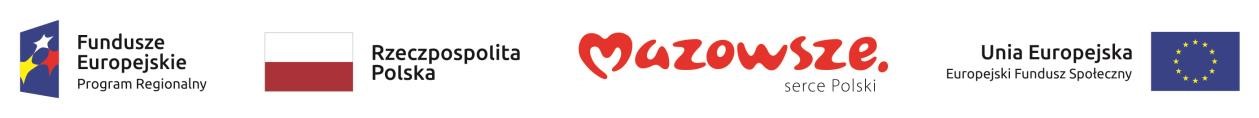 Nr Projektu: RPMA.08.01.00-14-c325/19Tytuł Projektu: Aktywizacja osób w wieku 30 lat i więcej pozostających bez pracy w powiecie sochaczewskim (III)Beneficjent: Powiatowy Urząd Pracy w Sochaczewie, ul. Kusocińskiego 11, 96-500 SochaczewKontakt do biura Projektu: Małgorzata Bogusiewicz, tel. /046/ 862 24 24, 862 33 93,                                   e-mail: sekretariat@pupsochaczew.pl1. Formy wsparcia - Poradnictwo zawodowe- Pośrednictwo pracy- Jednorazowe środki na podjęcie działalności    gospodarczej - Staż- Szkolenia- Instrumenty dofinansowania2. Grupa docelowa Grupę docelową w projekcie stanowi 217 osób                                        (w tym 112 K  i 105 M) z następujących kategorii: -osoby w wieku 50 lat i więcej,- osoby z niepełnosprawnościami,- osoby długotrwale bezrobotne, - osoby o niskich kwalifikacjach,- kobietyoraz 280 osób pracujących korzystających                         ze wsparcia zgodnie z Ustawą z dnia 2 marca 2020r. o szczególnych rozwiązaniach związanych                                                       z zapobieganiem, przeciwdziałaniem i zwalczaniem COVID-19, innych chorób zakaźnych oraz wywołanych nimi sytuacji kryzysowych                              (Dz. U. z 2020r. poz.568 z późn. zm.) zwana dalej Ustawą COVID-19   tj. instrumenty z art. 15 zzb - wsparcie dla przedsiębiorców w postaci dofinansowania części kosztów wynagrodzeń pracowników oraz należnych od tych wynagrodzeń składek na ubezpieczenia społeczne w przypadku spadku obrotów gospodarczych w następstwie wystąpienia COVID-19; art. 15 zzc- wsparcie dla osoby    fizycznej w postaci dofinansowania części                  kosztów prowadzenia działalności gospodarczej                               dla przedsiębiorcy będącego osobą fizyczną niezatrudniającą pracowników w przypadku spadku obrotów gospodarczych w następstwie wystąpienia COVID-19  i art. 15 zze- wsparcie dla organizacji pozarządowej lub podmiotu, o którym mowa w art.3 ust. 3 Ustawy z dnia 24 kwietnia 2003r.                               o działalności pożytku publicznego i wolontariacie             w postaci dofinansowania części kosztów wynagrodzeń pracowników oraz należnych od tych wynagrodzeń składek na ubezpieczenia społeczne w przypadku spadku przychodów z działalności statutowej w następstwie wystąpienia COVID-19 niniejszej Ustawy.3. Szczegółowe warunki udziału w Projekcie Do projektu mogą zgłaszać się osoby bezrobotne, które spełniają wszystkie poniższe kryteria:- mieszkają w województwie mazowieckim (powiat   sochaczewski),- są osobami w  wieku 30 lat i więcej,- nie pracują i są zarejestrowane w Powiatowym   Urzędzie Pracy w Sochaczewieoraz osoby pracujące korzystające ze wsparcia zgodnie z Ustawą z dnia 2 marca 2020r.                                 o szczególnych rozwiązaniach związanych                                  z zapobieganiem, przeciwdziałaniem i zwalczaniem COVID-19, innych chorób zakaźnych oraz wywołanych nimi sytuacji kryzysowych (Dz U.                      z 2020r. poz.568 z późn.zm.) zwana dalej Ustawą COVID-19.4. Harmonogram realizacji projektu - Poradnictwo zawodowe  a) Okres realizacji formy wsparcia:      styczeń 2019 - grudzień 2020- Pośrednictwo pracy  a) Okres realizacji formy wsparcia:      styczeń 2019 - grudzień 2020- Jednorazowe środki na podjęcie działalności    gospodarczej   a) Okres realizacji formy wsparcia:    marzec 2019 - grudzień 2020- Staż   a) Okres realizacji formy wsparcia:       marzec 2019 – grudzień 2020 - Szkolenia   a) Okres realizacji formy wsparcia:      marzec 2019 – lipiec 2019      luty 2020 – grudzień 2020- Instrumenty dofinansowania  a) Okres realizacji formy wsparcia:       kwiecień 2020- grudzień 2020